Go to the Biochemistry at Virginia Tech Advising page at www.biochem.vt.edu and click on the “Schedule Advising,” icon. 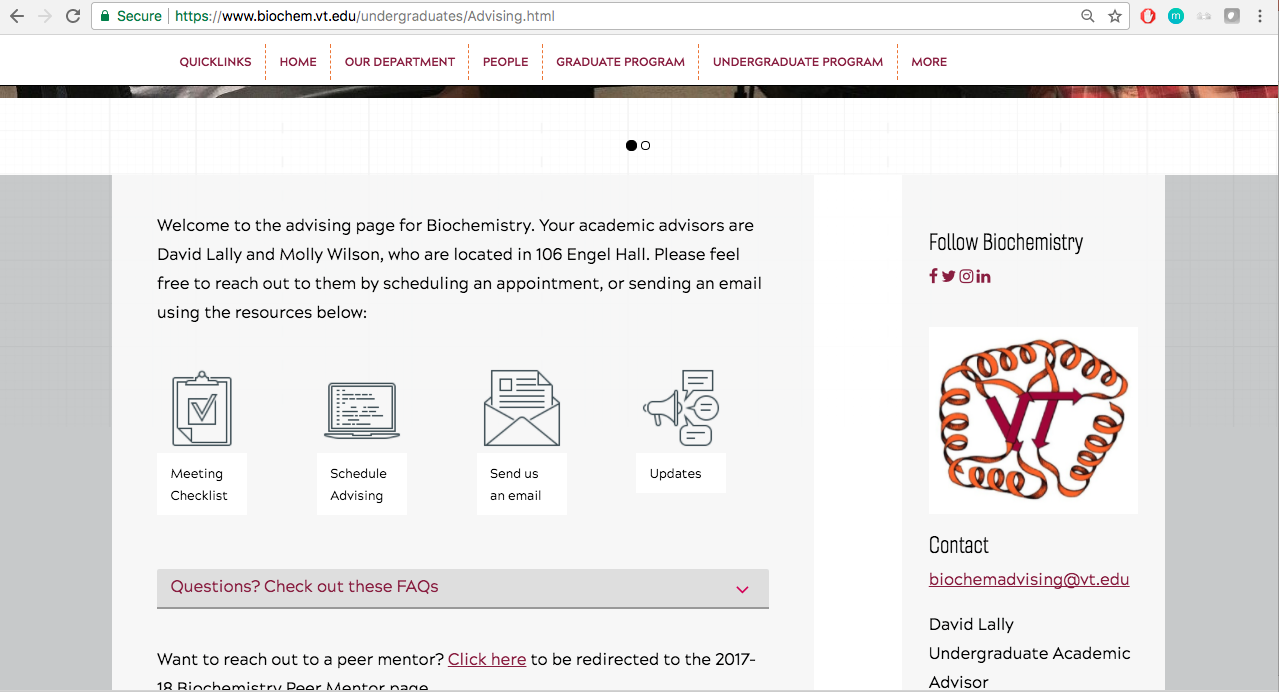 The link in the icon will take you to the EAB Student Home page where you will then click on “Get Advising.”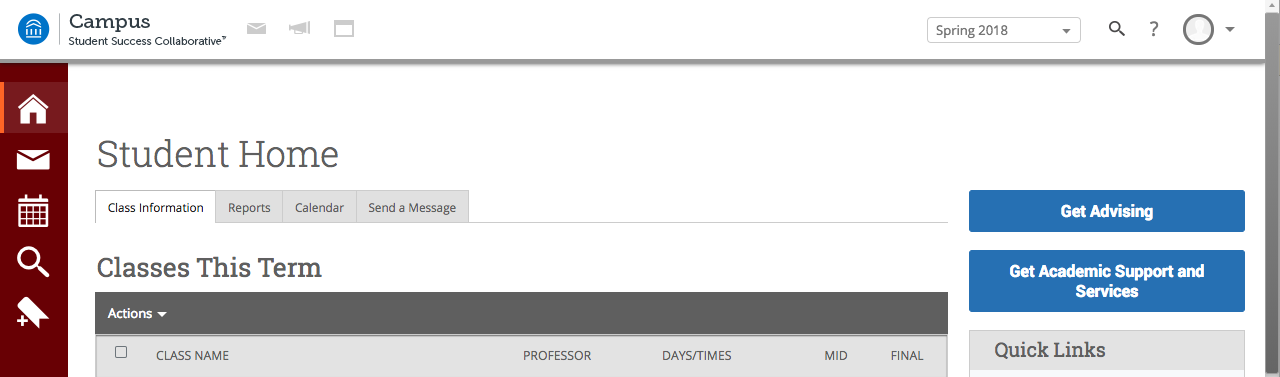 Click on the Agriculture and Life Sciences Advising tab (BCHM) or Science Advising tab (BIOC).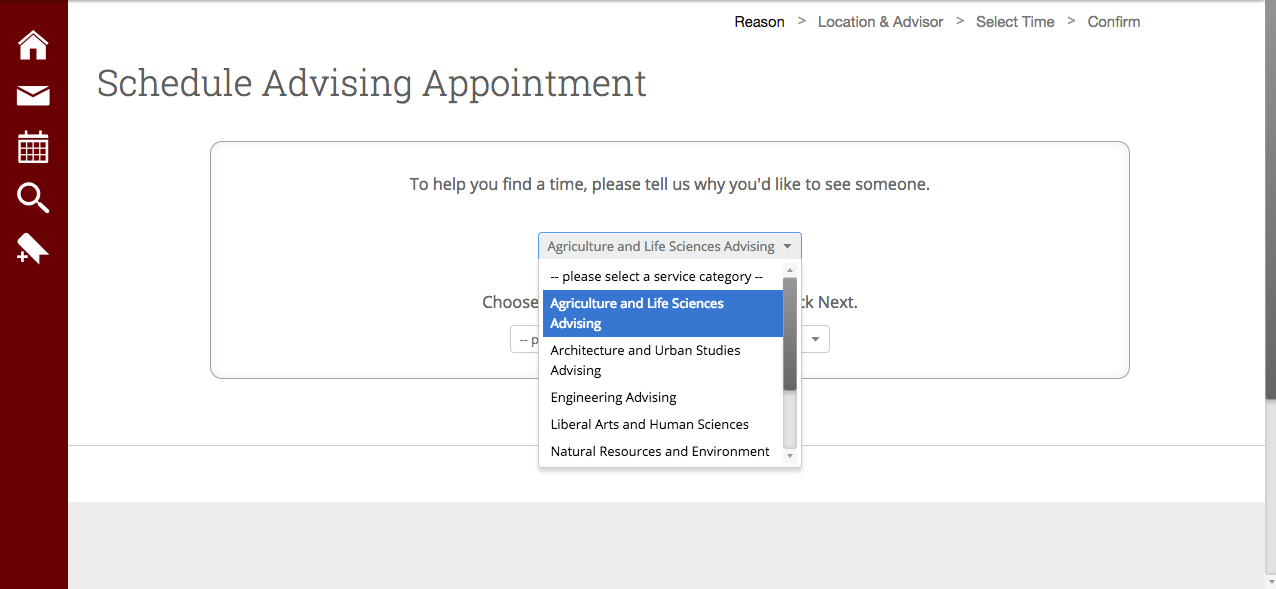 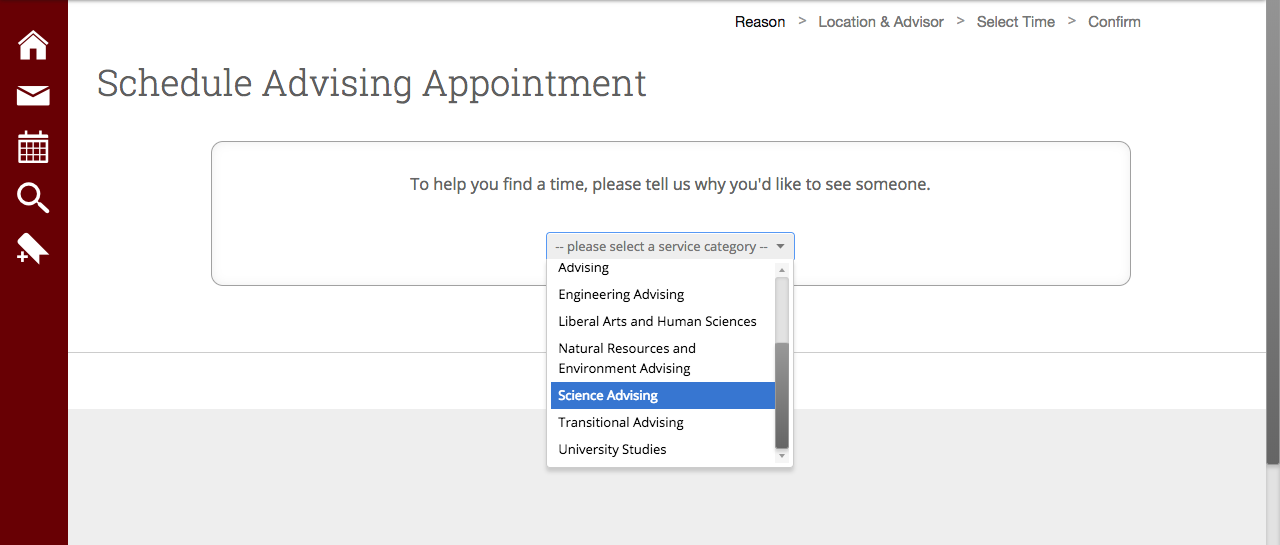 Click on Biochemistry Advising 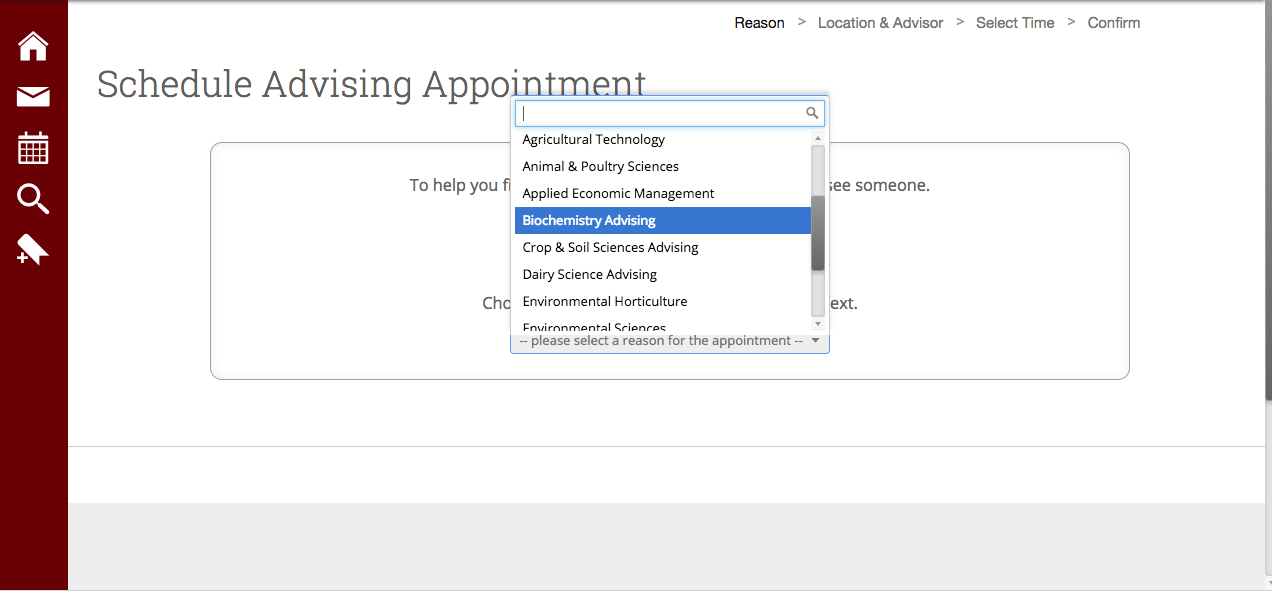 Schedule your appointment for Engel hall with either advisor. Molly Wilson’s typical hours: MWF 8am-1230pm & TR 1230pm-5pm  David Lally’s typical hours: MWF 1230pm-5pm 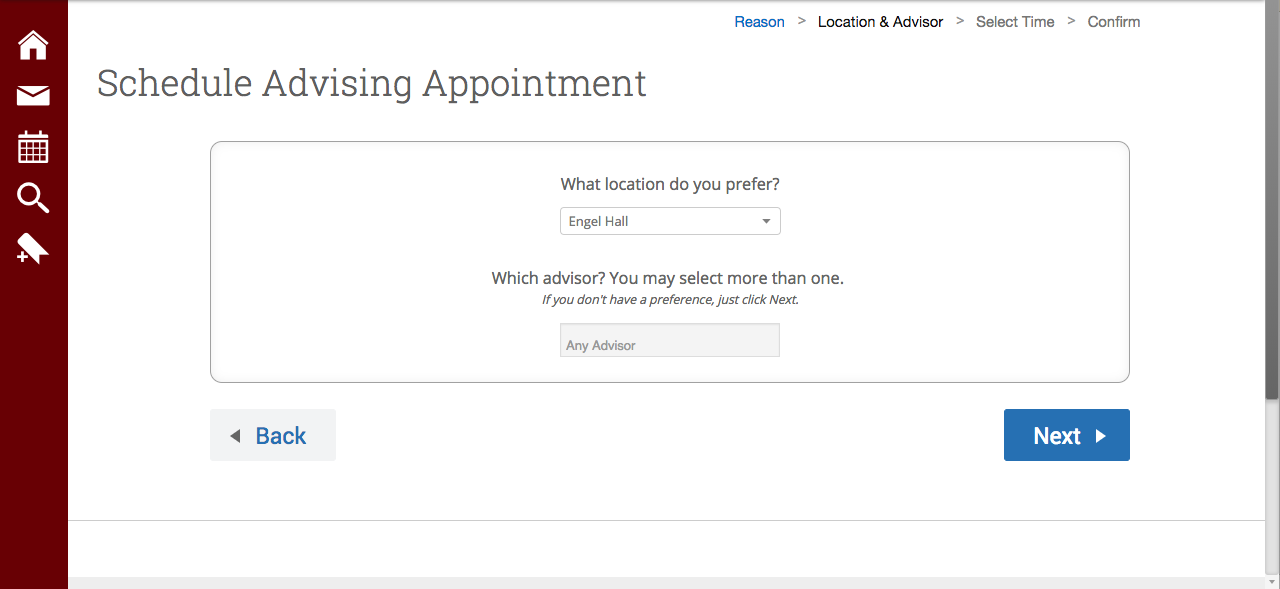 Select a day and time that fits in your schedule for your appointment 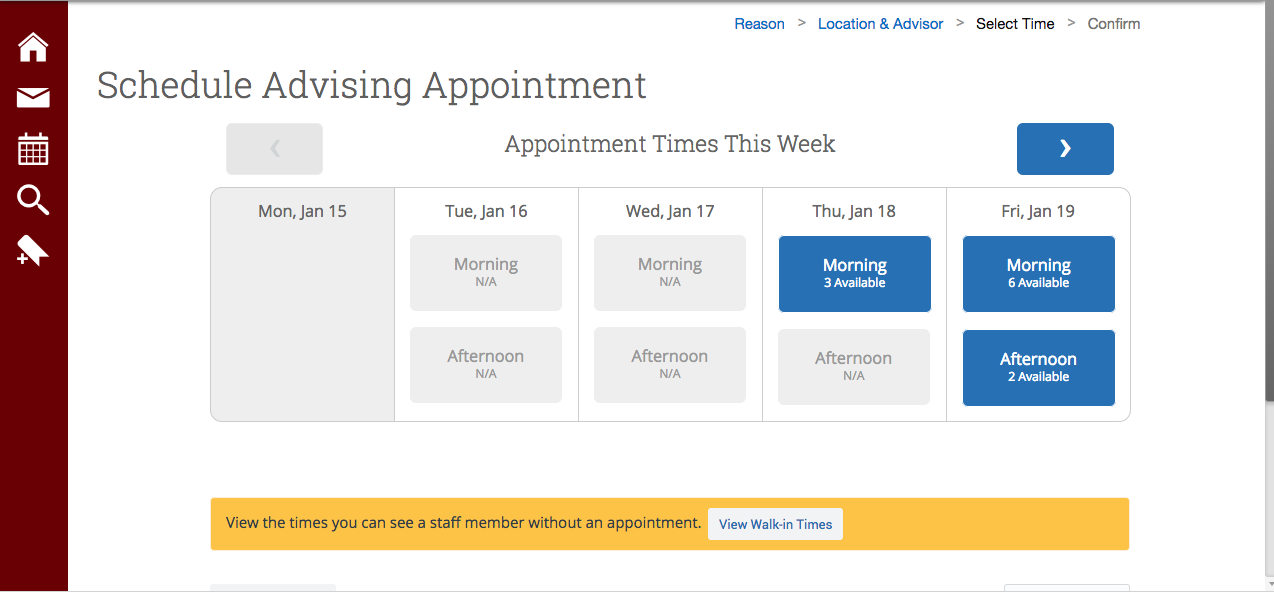 Confirm your appointment and add any comments/questions you have that your advisor can help with prior to your arrival. Add your appointment to your personal calendar and be sure to arrive on time.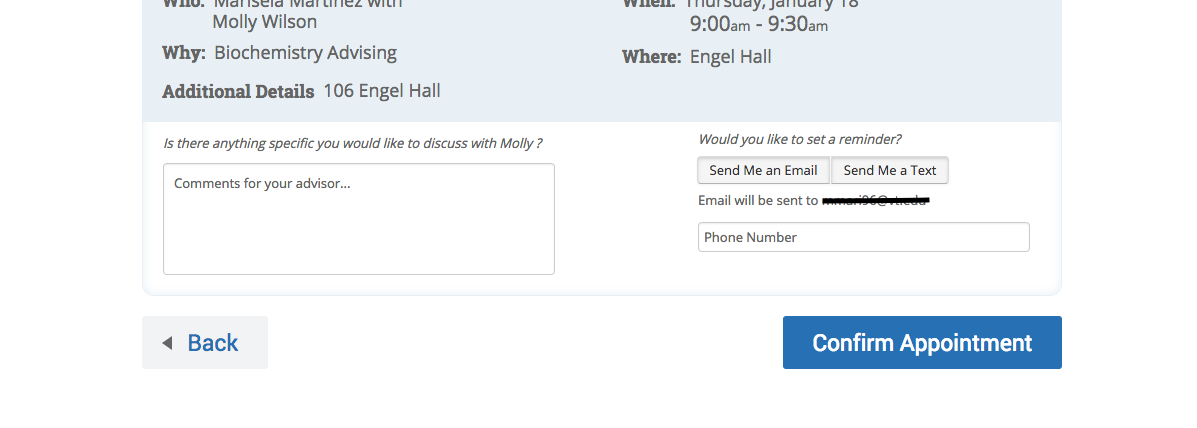 